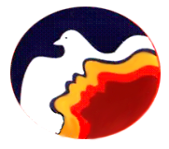 Муниципальное общеобразовательное бюджетное учреждениеНачальная общеобразовательная школа №36 «Надежда»Городского округа «Город Якутск» Республика Саха (Якутия) . Якутск ул. П.Алексеева, 75/1 Тел. (ф/т) 32-42-72, 32-42-47Регламент мероприятий по организации дистанционного обучения№МероприятиеСрокДокументОтметка о выполненииОтветственныеНа уровне администрацииНа уровне администрацииНа уровне администрацииНа уровне администрацииНа уровне администрацииНа уровне администрацииНазначение педагогов, осуществляющих дистанционное обучение, с указанием учебной нагрузкиДо 28 мартаВыполненоШевейко А.Д.Назначение ответственного (-ых) за организацию дистанционного обученияДо 28 мартаВыполненоШевейко А.Д.Назначение ответственного (-ых) за мониторинг реализации образовательных программ и учет результатов обучения в АИС "Сетевой город.Образование".До 28 мартаПриказГригорьева Е.Е.Составление и утверждение расписания уроковДо 28 мартаВыполненоТрофимова Л.И.Размещение на сайте школы информации об организации дистанционного обучения23 мартаПриказ 02-17/12ВыполненоВоронин С.Ю.Табелирование рабочего времени учителя в соответсвии с электронным журналом в АИС "Сетевой город.Образование"ЕжемесячноСправка заместителя директора по качеству образованияИсмаилова Е.И.На уровне учителейНа уровне учителейНа уровне учителейНа уровне учителейНа уровне учителейРазработка и доведение до (обучающихся плана (инструкции) проведения дистанционного урока (уроков) или плана-графика самостоятельной работы при кейсовой технологииСогласно расписаниюПоложениеВыполненоЕрмолаева Ю.С.Проведение урока продолжительностью с 30 мин (при применении Internet технологий).Согласно расписаниюШевейко А.Д.Заполнение учителями электронного с журнала в АИС "Сетевой город.Образование" (сразу по окончании проведенного по расписанию урока)Согласно расписаниюПоложениеГригорьева Е.Е.Ведение учета образовательных с результатов обучающихся в соответствии с КТПСогласно КТПШевейко А.Д.